     Osnovna škola Josipa Zorića – Josipa Zorića 86, 10 370 Dugo Selo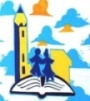 ISPRIČNICARazlog izostanka:___________________________________________________________________________________________________________________________________________________________________________________________________________________________________________________________________________________________________________________________________________________________________________________________________________Dugo Selo,  __________________                                                                                                                                     Potpis roditelja/skrbnika___________________________   Osnovna škola Josipa Zorića – Josipa Zorića 86, 10 370 Dugo SeloISPRIČNICARazlog izostanka:___________________________________________________________________________________________________________________________________________________________________________________________________________________________________________________________________________________________________________________________________________________________________________________________________________Dugo Selo,  __________________                                                                                                                                     Potpis roditelja/skrbnika___________________________Ime i prezime učenika/ce:Razred:Datum izostanka (do tri dana):Datum izostanka (do tri dana):Ime i prezime učenika/ce:Razred:Datum izostanka (do tri dana):Datum izostanka (do tri dana):